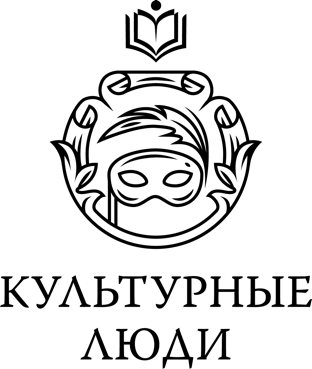 	Приложение 2ЗАЯВКА НА УЧАСТИЕ ВМЕЖДУНАРОДНОМ ХОРЕОГРАФИЧЕСКОМ ФЕСТИВАЛЕ-КОНКУРСЕ «КУЛЬТУРНЫЕ СЕЗОНЫ»(Для несовершеннолетних участников заявку заполняет законный представитель)Выделить форму: солисты;дуэты;малые танцевальные группы (от 3 до 5 человек);Коллективы (от 6 человек и более).Выделить возрастную группу:4-6 лет - младшая возрастная категория;7-9 лет - средняя возрастная категория;10-12 лет – старшая возрастная категория;13-17 лет – подростковая возрастная категория;18 лет и старше – взрослая возрастная категория;смешанная возрастная категория (Коллективы и групповые выступления).Выделить направление:Классический танец;Народный танец;Исторический танец;Детский танец(начинающие);Эстрадный танец;Современный танец – модерн, джаз, contemporary;Фамилия, имя исполнителя
Дата и место рождения
Гражданство по паспорту
Постоянный адрес/индекс
Телефон                                                              
E-mailНазвание коллектива, школы, ансамбля, студии и пр.Фамилия и имя педагога/хореографа
Имена и Фамилии исполнителей творческих коллективов, ансамблей и др.
Представляю(ем) следующие танцевальные номера:Прошу принять меня в число участниковМЕЖДУНАРОДНОГО ХОРЕОГРАФИЧЕСКОГО ФЕСТИВАЛЯ-КОНКУРСА «КУЛЬТУРНЫЕ СЕЗОНЫ». Я подтверждаю право ОРГКОМИТЕТА на любое публичное использование видео и аудио записей моих(наших) выступлений на фестивале-конкурсе и признаю право собственности на эти материалы за организаторами. С условиями и программой фестиваля-конкурса согласен и обязуюсь их выполнять.Дата Подпись